GESTIÓN ACADÉMICA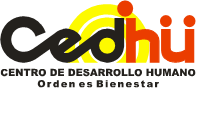 PLAN DE ACTIVIDADES VIRTUALES   PLATAFORMA ED.MODO 2020Fecha de envío: 29  de MayoDOCENTE:   ESPERANZA PEÑA RODRIGUEZ					 NIVEL : BACHILLERATOPERIODO:  SEGUNDO                                                				SEMANA: 1 AL 5 DE Junio INDICADOR:  Se apropia del reconocimiento de la dignidad  como valor  que facilita la vida en comunidad.Cordialmente, LINEY ROA SANABRIA Rectora CURSO FECHA HORAASIGNATURATEMA ACTIVIDAD RECURSOSENLACE9A02-06-209:00 a.mÉTICAJerarquía de valores.Análisis de video, socialización y elaboración de una pirámide de la jerarquía de valores.Video. https://www.youtube.com/watch?v=8vajPv4BQcsSkypehttps://join.skype.com/t4LfEjsGLvyc9B02-06-202:50a.mÉTICAJerarquía de valores.Análisis de video, socialización y elaboración de una pirámide de la jerarquía de valoresVideo. https://www.youtube.com/watch?v=8vajPv4BQcsSkypehttps://join.skype.com/AjlgfuHsgefl9C05-06-20ÉTICAJerarquía de valores.Análisis de video, socialización y elaboración de una pirámide de la jerarquía de valoresVideo. https://www.youtube.com/watch?v=8vajPv4BQcsSkypehttps://join.skype.com/x5JkhvTWBR5p